Муниципальное дошкольное образовательное учреждение«Детский сад №69»Экологический проект «Круговорот воды в природе»(в рамках года экологии-2017)Авторы проекта:  Власова Е.В.Масалитина И.В.Смирнова О. В. Маслова А.В.Выдрякова Л.Н.Тип проектаОбразовательный. По методу информационно-исследовательскийВозраст детей:подготовительная группа №2 «Смешарики»Ярославль 2017АктуальностьОбусловлена в первую очередь необходимость формирования устойчивого познавательного интереса обучающихся к изучению круговорота воды в природе, так как вода - это источник жизни на земле. Кроме этого научить работать в парах и индивидуально, развивать умения высказывать свои мысли и отстаивать их. Важным положением ФГОС являются целевые ориентиры, которые определяются документом как «возможные достижения ребенка» - не обязательные, но возможные и желательные достижения в его интеллектуальном и личностном развитии. Достижения в общении с природой сформулированы следующим образом: «Ребенок проявляет любознательность, задает вопросы взрослым и сверстникам, интересуется причинно-следственными связями, пытается самостоятельно придумывать объяснения явлениям природы… склонен наблюдать, экспериментировать. Обладает начальными знаниями о себе, природном и социальном мире. Обладает элементарными представлениями из области живой природы, естествознания». Под эти формулировки и развертывается система экологического воспитания и данный проект.Цель проектаДать детям первые элементарные знания о круговороте воды в природе; показать разнообразие состояний воды в окружающей среде. Применение водной среды для оздоровления.Задачи- обучающая: сформировать представление о круговороте воды, как важнейшем явлении в природе, увязать круговорот воды со свойствами воды. (переход из одного состояния в другое); -развивающая: развивать логическое мышление, воображение, восприятие, память, наблюдательность; умение обобщать и делать выводы; -воспитательная: формировать знания об экологической целостности природы; о бережном отношении к ней;-использование водной среды, как здоровосберегающего элемента.Участники проекта: дети, воспитатели, специалисты, родители.Учебно-методическая карта:Ожидаемый результатПовышение интереса дошкольников к явлениям окружающей среды;Развитие у детей поисковой деятельности, интеллектуальной инициативы;Повышение уровня информированности родителей о деятельности ДОУ;Формирование у детей и родителей потребности в здоровом образе жизни.Методологическая база проекта1. Организация деятельности детей на прогулке. Подготовительная группа / авт-сост. Т. Г. Кобзева, И. А. Холодова, Г. С. Александрова. – Изд. 2-е. – Волгоград: Учитель, 2013;2. Познавательно-исследовательские занятия с детьми 5-7 лет на экологической тропе / авт. сост. С. В. Машкова [и др. ]. – Изд. 3-е, испр. – Волгоград: Учитель, 2015;3. Сборник методик по экологическому просвещению: сост. О. В. Уткина / Йошкар-Ола, 2006;4. Экологические проекты в детском саду / О. М. Масленникова, А. А. Филиппенко. – Изд. 2-е. – Волгоград: Учитель: ИП Гринин Л. Е., 2015;5. Бондаренко Т. М. Экологические занятия с детьми 5-6 лет: Практическое пособие для воспитателей и методистов ДОУ. – Воронеж: ЧП Лакоценин С. С., 2009;6. Ковинько Л. В. Секреты природы – это так интересно. – М. : Линка-Пресс, 2004;7. Коломина Н. В. Занятия по экологии в детском саду. – М. : ТЦ Сфера, 2008;8. Рыжова Н. А. Волшебница вода //Дошкольное образование. – 2004. - №11,12.Этапы реализации проектаПодготовительный этап1. Подбор иллюстраций, фотографий с изображением различных природных явлений. Цель: поднять творческую активность детей, вызвать интерес детей к происходящему.2. Сбор информации, анализ методической литературы, книг по теме проекта. Цель: информирование родителей, детей и педагогов, определение уровня знаний.Основной этап1. Беседа «Что такое облака и какие они бывают».Цель: выяснить знания детей об облаках, тумане, росе, дожде, снеге.2. Рассматривание иллюстраций с изображением различных природных явлений. Цель: уточнить знания детей о том, что вода в окружающей среде бывает разной, создание альбома «Природные явления» .3. Рассматривание схемы круговорота воды в природе. Цель: закрепить знания детей об испарении воды.4. Чтение стихотворения Е. Инкона «Сказочка о капельке». Цель: рассказать о круговороте воды в природе.5. Рисование «Где живет вода» Цель: учить детей передавать разнообразные состояния воды, создание альбома «Где живет вода».6. Подвижные игры на прогулке «Солнышко и дождик», «Через ручеек». Цель: развивать двигательную активность, самостоятельную организацию подвижных игр.7. Чтение стихов, пословиц, поговорок; загадывание загадок о природных явлениях. Цель: развивать логическое мышление, воображение, создание альбома «Стихи, загадки, пословицы и поговорки о природных явлениях» .8. Изготовление атрибутов для подвижной игры «Ходят капельки по кругу». Цель: развивать творчество, воображение атрибуты для подвижной игры.9. Подвижная игра «Ходят капельки по кругу». Цель: закрепить знания детей о круговороте воды в природе, формирование двигательных умений и навыков.10. Занятия в бассейнеЦель: Способствовать развитию и популяризации физкультурно-оздоровительной  работы, пропаганде здорового образа жизни, привлечению к систематическим занятиям  плаванием детей дошкольного возраста, сохранению и укреплению их здоровья.Завершающий этап1. Выставка для родителей и детей с использованием альбомов, поделок, материалов, сделанных детьми и родителями по теме «Круговорот воды в природе». Цель: повысить уровень информированности родителей о деятельности ДОУ.2. Презентация «Круговорот воды в природе». Цель: повысить уровень информированности воспитанников.3. Познавательно-развлекательная встреча «Праздник на воде»Цель: формирование у детей и родителей потребности в здоровом образе жизни.РезультативностьДети: имеют представление о круговороте воды в природе, о разнообразных состояниях воды в окружающей среде; могут рассказать и организовать элементарные опыты, которые наглядно показывают круговорот воды в природе; делают выводы по результатам опыта; используют в активной речи слова, характеризующие различные состояния воды. У детей развивается познавательный интерес к явлениям окружающей среды.Воспитатель: составлена картотека опытов о свойствах воды; конспекты беседы, занятий, наблюдений.Родители: имеют представления о содержании проекта, оказывают помощь при подборе необходимого материала, для реализации проекта, принимают участие в празднике на воде.ПРИЛОЖЕНИЕХод занятия:1. Организационный момент.-Здравствуйте, ребята. Мне очень приятно видеть вас, ваши улыбки. Давайте возьмемся за руки, передадим частичку доброты, тепла, хорошего настроения друг другу.2. Актуализация знаний.  Ребята,  мы с вами говорили об охране воды, что воду нужно беречь и экономить. Я, надеюсь, что вы и вся ваша семья  экономно используете воду и знаете, как правильно её беречь. Сегодня мы с вами  будем говорить про круговорот воды в природе. Для начала давайте разгадаем кроссворд:Покружилась звёздочкаВ воздухе немножко.Села и растаялаНа моей ладошке.      (Снежинка)Утром бусы засверкали,Всю траву собой заткали.А пошли искать их днём,Ищем, ищем - не найдём.      (Роса)Растёт она вниз головой,Растёт не летом, а зимой.Но солнце её припечёт –Она заплачет и умрёт.   (Сосулька)Рассыпался горохНа семьдесят дорог.Никто его не подберёт.    (Град)Старик- шутник:На улице стоять не велит, за нос домой тянет.     (Мороз)Я и льдинка голубая,Я и капля дождевая,Я снежинка вырезная,Я по травке разлитая.Кто же я?       (Вода)Не пешеход, а идёт.Мокнут люди у ворот.Ловит дворник его в кадку…Очень трудная загадка!       (Дождь)Чуть дрожит на ветеркеЛента на просторе,Узкий кончик  - в  роднике,А широкий - в море.     (Река)Без крыльев   -  летит,Без ног  - бежит.        (Облако)Молоко над речкой плыло -Ничего не видно было.Растворилось молоко -Сразу видно далеко.     (Туман)-Какое ключевое слово получилось?     (Круговорот) А вот круговорот  какого  вещества,  вы скажете, когда  поймёте, о чём идёт речь в стихотворении. Собрались ребятишки –Сестрёнки и братишка:Градинка, Снежинка,Льдинка и  Росинка,Тёплая  Дождинка,Пар – Невидимка.-Что это?    (Вода)Привыкли к воде  мы и не удивляемся. Заметить особенности и не стараемся.Все нам привычно: и кубики льда,  И  иней пушистый на проводах.Вот чайник  - из носика пар вырывается…Кипит, а никто и не удивляется.Туман над рекою, и ливень, и град,И дождик – смотрите, как брызги летят!Сосулька на крыше – что в ней необычное?Всё  нам такое родное, привычное.Мальчишки! Хоккей все любят?  Ну, вот!Что под ногами? Конечно же,  лед!Дождинка, снежинка, каток изо льда…Друзья, вам известно, что это – вода.Уже вы  узнали:   водичка-то разная:Твердая, жидкая, газообразная.Узнаем   сегодня,   как  из году в годВ  природе  идет   круговорот.    -Удивительное вещество вода. Она может находиться в разных состояниях. Может переходить из одного состояния в другое.
-Посмотрите, у меня в стакане вода. Если поставим в холод, она превратится в твердое состояние, при интенсивном нагревании вода испаряется.-В каких состояниях может находиться вода? (Жидком, газообразном, твёрдом) -От чего зависит состояние воды? (От  температуры.)-Где встречается вода в жидком состоянии? ( В реках, озёрах, дождик, туман, облако)-В твёрдом состоянии? ( Лёд, снег, град)-  В газообразном? ( Невидимый пар в воздухе)-  Можете ли вы привести примеры, когда вода переходит из одного состояния в другое?  (Чайник выкипел, реки замёрзли, град, иней…)- Давайте теперь поиграем  в игру с мячиком. Я называю вам состояние воды и кидаю мячик, а вы мне приводите пример и кидаете обратно.5. Изучение нового материала.-Как называется процесс превращения жидкого состояния воды в газообразное? (Испарение) Молодцы!- Знакомы ли вы с понятием конденсация? (Да. Это превращение пара в жидкость)- А когда происходит этот процесс? (Конденсация  происходит в воздухе,  насыщенном паром, при понижении температуры. Конденсация – это процесс, обратный испарению). Молодцы! Вода – это удивительное вещество. Она способна превращаться из одного состояния в другое. Как в сказке! -Но задумаемся, ведь сама вода не может перевоплощаться. Ей помогают в этом солнце, ветер и суша.  В природе всё взаимосвязано. -Сегодня нам предстоит  выяснить,  как они взаимодействуют? Как вы понимаете  слово «взаимодействовать»? ( Сообща, дружно, все вместе)-Как мы с вами сейчас работаем.- А как вы думаете, такие процессы могут происходить только в комнатных условиях? Так происходит и в природе. Чтобы убедиться, предлагаю прослушать сказку. Будьте внимательны, прослушав сказку, нужно изобразить путешествие капельки в группе.«Кругосветное путешествие Капельки».Жила-была Капелька на цветке, а может быть, и в море, а может, в океане, а может быть, и в луже, ведь надо где-то жить. Жила и мечтала увидеть мир.(Прикрепить на схему «Круговорот воды» каплю на поверхность земли.)Пригрело как-то яркое солнышко. (На схеме выдвинуть солнце из-за тучек.)– Что произошло с нашей Капелькой? (Ответы детей)– Да, солнечные лучи нагревают поверхность нашей планеты и испаряют при этом огромное количество влаги. Водяные пары поднимаются в воздух с поверхности морей, океанов, озер, рек, из почвы. Воду испаряют все растения. Эти пары выдыхают животные.Вода превращается в пар в любое время года, даже зимой в сильный мороз. Вот и наша Капелька (показ на схеме) устремилась вверх. Летит она вверх, рассматривает красоты земли, а сама она  стала невидимой. Что случилась? (Она поменяла своё состояние. Из жидкого в газообразное.)-Ветер несет ее все дальше и дальше, и на пути встречается много капель-сестричек.  Вскоре их стало  целое облако. И снова капельки поменяли своё состояние из    газообразного в жидкое. А тут ещё  сильнее ветер подул. И отнёс он нашу капельку далеко от дома. Сестрички-капли все прибывают и прибывают. Тесно им стало, потемнело облако. И пролилось на сушу, где дождём, а где и другими осадками. -Итак, полетела наша Капелька вниз. Летит и думает, куда же она попадет, где еще побывает и что нового увидит. (Показ на схеме)-Судьба выпавших с неба капель различна. Как вы думаете, куда могут попасть капельки? -Одни из них попадают в ручьи или реки, озера или сразу в море. Прилетела наша Капелька на землю и снова встретилась с капельками-сестричками. Снова стали они весело жить и играть. Капельке так понравилось путешествовать, что она стала ждать подходящий момент, чтобы вновь отправиться в путь.– Можно ли сказать, что Капелька совершила  путешествие по кругу?Как  называется этот процесс? (Круговорот воды в природе.)  Он происходит непрерывно: где-то вода испаряется, где-то выпадает в виде осадков. Благодаря круговороту воды в природе, вода может переносить различные питательные вещества из одного места в другое.6. Повторение и закрепление изученного материала.- Ребята, давайте изобразим путешествие капельки. Все необходимое лежит на пар столе. А одна группа будет работать у доски. 
- Давайте посмотрим на доску и послушаем ребят. Если есть что добавить, дополнить мы вас выслушаем. 
- Давайте вернемся к путешествию капельки. Скажите, какое движение совершала капелька? Как двигалась капелька?
- Кто может сказать, какой процесс мы рассматривали? (Круговорот воды в природе)
Давайте еще раз посмотрим на слайд, где изображен круговорот воды. И проговорим, как происходит круговорот воды. 
Вывод: Солнечные лучи нагревают поверхность нашей планеты и испаряют огромное количество влаги. Водяные пары поднимаются в воздух с поверхности морей, рек, океанов, из почвы. Воду испаряют все растения. Вода превращается в пар в любое время года, даже зимой. В воздухе образуется мельчайшие капельки или кристаллики льда – они образуют знакомые всем облака. Воздушные течения разносят пары воды и облака над землей. Накопившаяся в них влага выпадает в виде дождя. Снега. Судьба капель различна. Одни попадают в ручьи, реки, озера или сразу в моря. И снова испаряются. 
- Ребята, а так ли важен круговорот воды в природе? Разберите в группах сложившиеся проблемы.1проблема: Если комнатные растения не поливать, они погибнут. Как выживают растения в природе? За счет чего?2проблема: Вода на Земле испарилась, но обратно не возвращается. Что произойдет?Вывод: Круговорот воды в природе – важный необходимый процесс.8. Итог:-О чем мы сегодня говорили на занятии?-Какие новые понятия вы узнали?9. Рефлексия:Я вам раздаю капели.  Если вам сегодня было неинтересно, не открыли для себя ничего нового,  то нарисуйте грустную капельку.  Если  вам понравилось, вы узнали для себя много нового и интересного, нарисуйте тогда капельку весёлую. И  пусть ваши капельки отправятся в кругосветное путешествие.1. Карточки для работы в парах                        Соотнесите стрелочкамиТвердое                                                туман                                                               росаЖидкое                                                 дождь                                                               градГазообразное                                         лед                                                               облакоСоотнесите стрелочкамиТвердое                                                туман                                                               росаЖидкое                                                 дождь                                                               градГазообразное                                         лед                                                               облакоСоотнесите стрелочкамиТвердое                                                туман                                                               росаЖидкое                                                 дождь                                                               градГазообразное                                         лед                                                               облакоСоотнесите стрелочкамиТвердое                                                туман                                                               росаЖидкое                                                 дождь                                                               градГазообразное                                         лед                                                               Облако2. Схема круговорота воды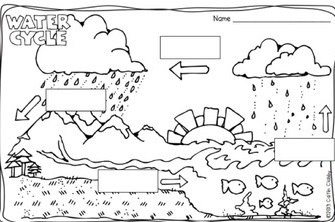 3. Новые определенияКонденсацияИспарение Осадки Грунтовые водыКапельки для рефлексии.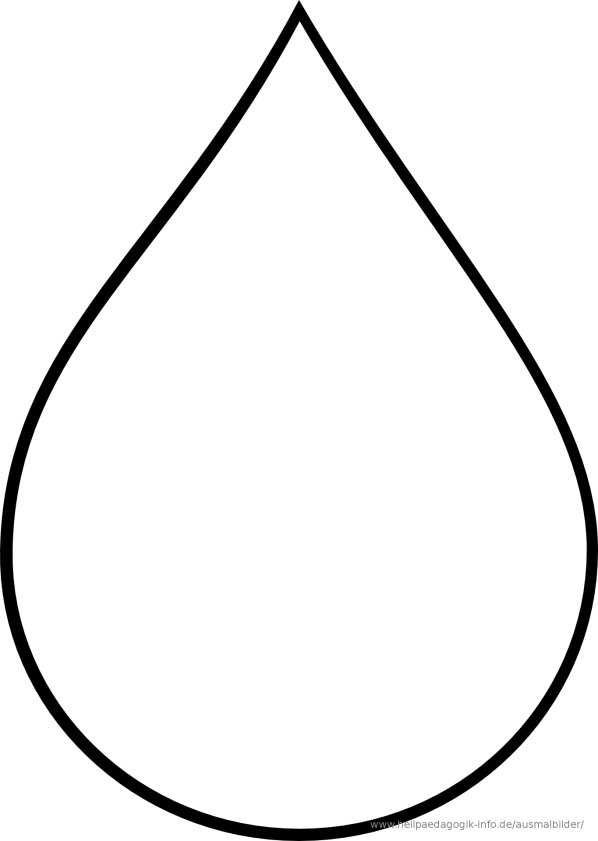 №Элементы занятияФормы и методы1Организационный моментПриветствие 2Мотивация Разгадывание кроссворда3Объявление темы, цели занятияРассказ 4Актуализация опорных знанийСтихотворение,  вопрос-ответ, игра с мячом.5Изучение нового материалаСказка, беседа, иллюстрации.6Повторение и закрепление изученного материалаИзображение круговорота воды, работа в микрогруппах, работа по карточкам7Подведение итогаВопрос - ответ.8Рефлексия Работа с капельками9Познавательно-развлекательноеПраздник на водеснеежжиинннкаросаассоосссуулььккааааагграаддмммоорооззввводдааддооожддььррреккааоообллааккккооооотттуммаанннн